LE NOMBRE DU JOUR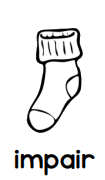 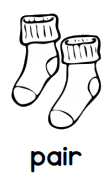 LE NOMBRE DU JOUR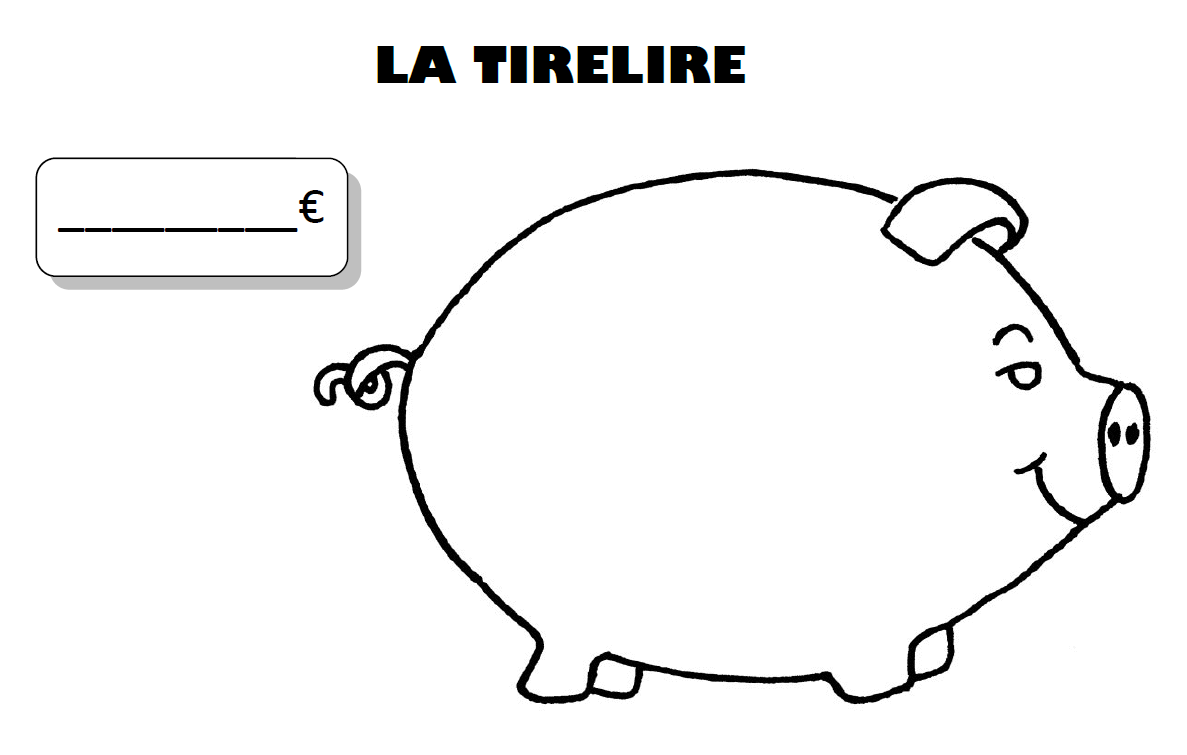 